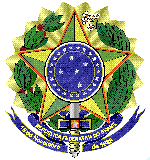 MINISTÉRIO DA EDUCAÇÃOUNIVERSIDADE FEDERAL FLUMINENSEPRO REITORIA DE ADMINISTRAÇÃOMODELO DE ANÁLISE DE RISCORISCOS DO PROCESSO DE CONTRATAÇÃORISCOS - FASE DE PLANEJAMENTORISCOS - FASE DE LICITAÇÃO- RISCOS – GESTÃO DO CONTRATOAvaliação Qualitativa dos RiscosA seguir encontra-se a matriz de avaliação qualitativa dos riscos identificados na contratação.Gravidade nas consequênciasAtravés da matriz, percebe-se que os Riscos 1, 4, 5 poderão comprometer o resultado da contratação. Desse modo esse risco deve ser mitigado por meio de ações de prevenção registradas nesse processo administrativo. Os Riscos 2 e 3 devem ser aceitos, providenciando-se as medidas de mitigação. (AVALIAR CASO A CASO)ESTE É APENAS UM MODELO QUE DEVERÁ SER INCOPORADO A CADA CONTRATAÇÃO!DEVERÁ SER ASSINADO PELA EQUIPE DE PLANEJAMENTO E APROVADO PELA AUTORIDADE COMPETENTE!Risco 1Deficiência na definição da demandaDeficiência na definição da demandaDeficiência na definição da demandaProbabilidadeMédiaDano potencialDano potencialProbabilidadeMédiaSuperdimensionamento ou subdimensionamento da demandaSuperdimensionamento ou subdimensionamento da demandaAção PreventivaAção PreventivaAção PreventivaResponsávelQualificação da equipe de planejamento; conhecimento do escopo.Qualificação da equipe de planejamento; conhecimento do escopo.Qualificação da equipe de planejamento; conhecimento do escopo.Equipe de Planejamento da ContrataçãoAção de ContingênciaAção de ContingênciaAção de ContingênciaResponsávelRestabelecimento da demandaRestabelecimento da demandaRestabelecimento da demandaEquipe de Planejamento da ContrataçãoRisco 2Não aprovação do Estudo Técnico ou do Termo de Referência.Não aprovação do Estudo Técnico ou do Termo de Referência.Não aprovação do Estudo Técnico ou do Termo de Referência.Probabilidade:BaixaDano potencialDano potencialProbabilidade:BaixaAtraso no processo de contratação e, consequentemente, atraso no início da prestação do serviço.Atraso no processo de contratação e, consequentemente, atraso no início da prestação do serviço.Ação PreventivaAção PreventivaAção PreventivaResponsávelInstruir o Estudo Técnico e o Termo de Referência em estrita aderência às disposições dos normativos aplicados à contratação.Instruir o Estudo Técnico e o Termo de Referência em estrita aderência às disposições dos normativos aplicados à contratação.Instruir o Estudo Técnico e o Termo de Referência em estrita aderência às disposições dos normativos aplicados à contratação.Equipe de Planejamento da ContrataçãoAção de ContingênciaAção de ContingênciaAção de ContingênciaResponsávelExposição do arcabouço legal em que a contratação de serviços de limpeza deva seguir.Exposição do arcabouço legal em que a contratação de serviços de limpeza deva seguir.Exposição do arcabouço legal em que a contratação de serviços de limpeza deva seguir.Equipe de Planejamento da ContrataçãoRisco 3Deficiências do ato convocatório; critérios de julgamento, prazos e sanções, entre outros.Deficiências do ato convocatório; critérios de julgamento, prazos e sanções, entre outros.Deficiências do ato convocatório; critérios de julgamento, prazos e sanções, entre outros.ProbabilidadeBaixaDano potencialDano potencialProbabilidadeBaixaEncerramento da Licitação.Encerramento da Licitação.Ação PreventivaAção PreventivaAção PreventivaResponsávelCapacitação de servidores; incorporar as atualizações da legislação (acórdãos TCU); Estabelecer rotinas de revisão.Capacitação de servidores; incorporar as atualizações da legislação (acórdãos TCU); Estabelecer rotinas de revisão.Capacitação de servidores; incorporar as atualizações da legislação (acórdãos TCU); Estabelecer rotinas de revisão.Equipe de LicitaçãoAção de ContingênciaAção de ContingênciaAção de ContingênciaResponsávelSuspensão da licitaçãoSuspensão da licitaçãoSuspensão da licitaçãoEquipe de LicitaçãoRisco 4Inércia frente a descumprimento de obrigações contratuais. Falha ou omissão no registro dos atos e fatos do contratoInércia frente a descumprimento de obrigações contratuais. Falha ou omissão no registro dos atos e fatos do contratoInércia frente a descumprimento de obrigações contratuais. Falha ou omissão no registro dos atos e fatos do contratoProbabilidadeMédiaDano potencialDano potencialProbabilidadeMédiaDeficiência na prestação dos serviços. Prejuízos financeiros a AdministraçãoDeficiência na prestação dos serviços. Prejuízos financeiros a AdministraçãoAção PreventivaAção PreventivaAção PreventivaResponsávelCapacitação de servidores; Conhecimento dos termos contratuais e do serviço a ser executado. Conhecimentos das responsabilidades dos fiscais.Estabelecer modelos e rotinas de acompanhamento contratualCapacitação de servidores; Conhecimento dos termos contratuais e do serviço a ser executado. Conhecimentos das responsabilidades dos fiscais.Estabelecer modelos e rotinas de acompanhamento contratualCapacitação de servidores; Conhecimento dos termos contratuais e do serviço a ser executado. Conhecimentos das responsabilidades dos fiscais.Estabelecer modelos e rotinas de acompanhamento contratualFiscal técnico e administrativo, Gestor do ContratoAção de ContingênciaAção de ContingênciaAção de ContingênciaResponsávelSanções administrativas. Responsabilização da Gestão e fiscalização contratual.Sanções administrativas. Responsabilização da Gestão e fiscalização contratual.Sanções administrativas. Responsabilização da Gestão e fiscalização contratual.Fiscal técnico e administrativo, Gestor do ContratoRisco 5Descumprimento das obrigações trabalhistas, previdenciárias e com FGTS da Contratada.Descumprimento das obrigações trabalhistas, previdenciárias e com FGTS da Contratada.Descumprimento das obrigações trabalhistas, previdenciárias e com FGTS da Contratada.ProbabilidadeAltaDano potencialDano potencialProbabilidadeAltaResponsabilização subsidiária da AdministraçãoResponsabilização subsidiária da AdministraçãoAção PreventivaAção PreventivaAção PreventivaResponsávelCapacitação de servidores; Previsão expressa no termo de contrato. Conhecimento dos termos contratuais. Conhecimentos das responsabilidades dos fiscais.Estabelecer modelos e rotinas de acompanhamento contratualCapacitação de servidores; Previsão expressa no termo de contrato. Conhecimento dos termos contratuais. Conhecimentos das responsabilidades dos fiscais.Estabelecer modelos e rotinas de acompanhamento contratualCapacitação de servidores; Previsão expressa no termo de contrato. Conhecimento dos termos contratuais. Conhecimentos das responsabilidades dos fiscais.Estabelecer modelos e rotinas de acompanhamento contratualFiscal técnico e administrativo, Gestor do Contrato.Ação de ContingênciaAção de ContingênciaAção de ContingênciaResponsávelConferência rotineira do cumprimento das obrigações trabalhistas, previdenciárias e com FGTS da Contratada.Estabelecer modelos e rotinas de acompanhamento contratualConferência rotineira do cumprimento das obrigações trabalhistas, previdenciárias e com FGTS da Contratada.Estabelecer modelos e rotinas de acompanhamento contratualConferência rotineira do cumprimento das obrigações trabalhistas, previdenciárias e com FGTS da Contratada.Estabelecer modelos e rotinas de acompanhamento contratualFiscal técnico e administrativo, Gestor do Contrato.PROBABILIDADE DE RISCOSPROBABILIDADE DE RISCOSPROBABILIDADE DE RISCOSBAIXAMODERADAALTARisco 2Risco 1Risco 5Risco 3Risco 4-